DECLARAÇÃODeclaramos para os devidos fins que o(a) pós-doutorando(a) ______________________________, do Programa de Pós-graduação em _____________________________, ministrou _______ horas-aula, referente à disciplina (código e nome) ____________________________________, vinculada ao Departamento ______________________________________________, no período letivo ___________, sob a supervisão do(a) docente ___________________________________.Lavras, ____ de _________________ de 20____.__________________________________________________Assinatura e carimbo do(a) docente responsável pela disciplina__________________________________________________Assinatura e carimbo da chefia do departamento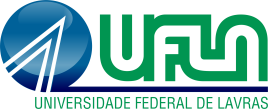 UNIVERSIDADE FEDERAL DE LAVRAS